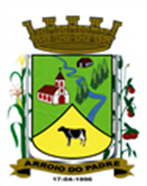 ESTADO DO RIO GRANDE DO SULMUNICÍPIO DE ARROIO DO PADREGABINETE DO PREFEITOÀ			Mensagem 18/2024.Câmara Municipal de VereadoresSenhor PresidenteSenhores VereadoresApós cumprimenta-los quero lhes informar as razões do envio a esta casa de leis, de mais um projeto de lei. 	Assim, informo que o projeto de lei 18/2024 tem por finalidade novamente incluir no orçamento municipal vigente recursos orçamentarias e financeiros que foram recebidos pelo município no exercício de 2023, decorrentes do Convênio FPE 4625/2022 – SICDHAS, firmado entre o nosso Município e o Estado do Rio Grande do Sul por intermédio da Secretaria da Igualdade, Cidadania, Direitos Humanos e Assistência Social.	Apesar dos recursos financeiros já estarem dispostos no orçamento de 2023, na licitação ocorreram problemas documentais naqueles apresentados pelos proponentes, o que fez que o processo ao fim ficasse frustrado. E então, devido ao avançar do tempo e encerramento do exercício de 2023, não foi mais possível repetir a licitação.Diante disso, impõe-se adicionar os recursos ao novo orçamento do Município, para assim ter-se as condições regulares para a contratação, com brevidade.Trata-se de recursos a serem aplicados na castração de animais.Isto posto, conto com o vosso apoio na aprovação do proposto, assim como também ao pedido de sua tramitação em regime de urgência.Nada mais para o momento.  Atenciosamente.Arroio do Padre, 09 de janeiro de 2024._____________________Rui Carlos PeterPrefeito MunicipalAo Sr.Adavilson Kuter TimmPresidente da Câmara Municipal de VereadoresArroio do Padre/RSESTADO DO RIO GRANDE DO SULMUNICÍPIO DE ARROIO DO PADREGABINETE DO PREFEITOPROJETO DE LEI Nº 18, DE 09 DE JANEIRO DE 2024.Autoriza o Município de Arroio do Padre a realizar abertura de Crédito Adicional Suplementar no Orçamento Municipal de 2024.Art. 1° Fica autorizado o Município de Arroio do Padre, Poder Executivo, a realizar abertura de Crédito Adicional Suplementar no Orçamento do Município para o exercício de 2024, no seguinte programa de trabalho e respectivas categorias econômicas e conforme as quantias indicadas:06 – Secretaria da Agricultura, Meio Ambiente e Desenvolvimento02 – Serviços de Atendimento a Produção20 – Agricultura 609 – Defesa Agropecuária0602 – Fortalecendo a Agricultura Familiar2.606 – Manutenção do Serviço de Inspeção Municipal3.3.90.39.00.00.00 – Outros Serviços de Terceiros – Pessoa Jurídica. R$ 30.000,00 (trinta mil reais)Fonte de Recurso: 2.701.0000 – Outras Transferências de Convênios ou Instrumentos Congêneres dos Estados 3.3.90.39.00.00.00 – Outros Serviços de Terceiros – Pessoa Jurídica. R$ 3.450,00 (três mil quatrocentos e cinquenta reais)Fonte de Recurso: 2.500.0000 – Recursos Não Vinculados de ImpostosValor total do Crédito Adicional Suplementar: R$ 33.450,00 (trinta e três mil, quatrocentos e cinquenta e cinquenta reais)Art. 2° Servirão de cobertura para o Crédito Adicional Suplementar de que trata o art. 1° desta Lei, recursos financeiros provenientes do superávit financeiro verificados no exercício de 2023, na Fonte de Recurso: 2.701.0000 – Outras Transferências de Convênios ou Instrumentos Congêneres dos Estados, no valor de R$ 30.000,00 (trinta mil reais) e na Fonte de Recurso: 2.500.0000 – Recursos Não Vinculados de Impostos, no valor de R$ 3.450,00 (três mil quatrocentos e cinquenta reais).Art. 3° Esta Lei entra em vigor na data de sua publicação.            Arroio do Padre, 09 de janeiro de 2024.Visto técnico:Loutar PriebSecretário de Administração, Planejamento, Finanças, Gestão e TributosRui Carlos PeterPrefeito Municipal